ГОРОДСКОЙ СОВЕТ ДЕПУТАТОВ  МУНИЦИПАЛЬНОГО ОБРАЗОВАНИЯ «ГОРОД НАЗРАНЬ»РАСПОРЯЖЕНИЕ №  02                                                                                             от 09 января 2018 г.Об утверждении  плана работы Городского совета депутатов муниципального образования  «город Назрань» на 2018 годВ соответствии с Федеральным законом №131-Ф3 от 06.10.2003 г. «Об общих принципах организации местного самоуправления в Российской Федерации» и Устава г. Назрань:Утвердить план работы  Городского совета депутатов муниципального образования «город Назрань» на 2018 год  (прилагается).Утвердить распорядок работы Городского совета депутатов и постоянных депутатских комиссий на  2018 год (прилагается).Опубликовать (обнародовать) настоящее распоряжение в средствах массовой информации.4. Контроль  за исполнением настоящего распоряжения оставляю за собой.Председатель Городского совета                                                 М.С. Парчиев Приложение №1УтвержденРаспоряжением  ПредседателяГородского Совета депутатов от  09 января 2018  г. № 02ПЛАН РАБОТЫГОРОДСКОГО СОВЕТА ДЕПУТАТОВ МУНИЦИПАЛЬНОГО ОБРАЗОВАНИЯ «ГОРОД НАЗРАНЬ» НА 2018 ГОДПриложение №2УтвержденРаспоряжением  Председателя  Городского Совета депутатов  от  09 января 2018  г. № 02РАСПОРЯДОКработы  Городского совета депутатов  и постоянных депутатских комиссий муниципального образования «город Назрань» на 2018 год-Встреча депутатов в избирательных округах     -работа комиссий Городского совета-заседания Городского совета
РЕСПУБЛИКА     ИНГУШЕТИЯ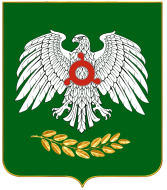     ГIАЛГIАЙ    РЕСПУБЛИКА№п/пНаименованиевопросаСубъектправотворческой инициативыПостоянная комиссия, ответственная за прохождение вопроса1234I квартал 2018 годаI квартал 2018 годаI квартал 2018 годаI квартал 2018 года1. Правотворческая инициатива1. Правотворческая инициатива1. Правотворческая инициатива1. Правотворческая инициатива1.       Внесение изменений в нормативно-правовые акты г.НазраньПостоянные комиссии, Администрация г.НазраньКомиссия по нормотворчеству и организации депутатской деятельности, общественной безопасности, ГО и ЧС2.       О внесении изменений в Бюджет города Назрань на 2018 год Администрации г.Назрань и ФУ г.НазраньКомиссия по бюджету финансам, экономическим вопросам, местным налогам и муниципальной собственности3.       Разработка проектов  нормативно-правовых актов г.НазраньПостоянные комиссии Комиссия по нормотворчеству и организации депутатской деятельности, общественной безопасности, ГО и ЧС2. Другие вопросы, рассматриваемые на заседаниях Городского совета депутатов2. Другие вопросы, рассматриваемые на заседаниях Городского совета депутатов2. Другие вопросы, рассматриваемые на заседаниях Городского совета депутатов2. Другие вопросы, рассматриваемые на заседаниях Городского совета депутатов4.       О работе Городского совета депутатов в 2017 годуПредседатель Городского советаКомиссия по нормотворчеству и организации депутатской деятельности, общественной безопасности, ГО и ЧС5.   Отчет ОВД России по г.Назрань о деятельности за 2017 годОВД России по г.НазраньКомиссия по нормотворчеству и организации депутатской деятельности, общественной безопасности, ГО и ЧС6.   Заслушивания информации прокуратуры г.Назрань о проделанной работе за 2017 год.Заслушивание информации по сбору налогов за 2017 год Прокуратура г.НазраньИФНС №1 по г. НазраньКомиссия по нормотворчеству и организации депутатской деятельности, общественной безопасности, ГО и ЧСКомиссия по бюджету финансам, экономическим вопросам, местным налогам и муниципальной собственности7.   Отчет Главы города и глав администраций административных округов  о проделанной работе за 2017 годГлава г. Назрань, 1-й зам.главы администрации, главы административных округов  Комиссия по нормотворчеству и организации депутатской деятельности, общественной безопасности, ГО и ЧС8.   О ходе реализации муниципальной программы «Благоустройство территории города  Назрань на 2016-2017 годы» в 2017 году и планы на 2018 год1-й зам.главы администрацииКомиссия по перспективному развитию, научно-промышленной политике, земельным отношениям, и инновационной деятельности9.   О ходе реализации муниципальной программы «Градостроительная деятельность на территории города Назрань на 2016-2017 годы» в 2017 году и планы на 2018 год1-й зам.главы администрацииКомиссия по городскому хозяйству, строительству, архитектуре, благоустройству, экологии, транспорту и связи10.   О работе  жилищно-коммунального хозяйства администрации г.Назрань за 2017 год и планах на 2018 год1-й зам.главы администрацииКомиссия по городскому хозяйству, строительству, архитектуре, благоустройству, экологии, транспорту и связи11.   Отчет Контрольной счетной палаты города Назрань за 2017 годПредседатель КСП Комиссия по бюджету финансам, экономическим вопросам, местным налогам и муниципальной собственности12.   Участие  депутатов Городского Совета в подготовке и проведении  выборов Президента Российской Федерации Председатель Городского совета, Администрация г.НазраньПостоянные комиссии Городского совета3. Другие мероприятия3. Другие мероприятия3. Другие мероприятия3. Другие мероприятия13.   Встреча председателя Городского совета депутатов с Почетными гражданами города НазраньПредседатель Городского советаАппарат  Городского совета депутатов14.Участие председателя Городского совета депутатов в работе заседаний Народного Собрания РИ.Председатель Городского советаДепутаты Городского совета15.Проведение регулярных встреч депутатов Городского совета с представителями политических партий, общественных объединений и религиозных конфессийЗаместитель председателя Городского советаДепутаты Городского совета16.Встреча депутатов в закрепленных избирательных округах и освещение их деятельности  в СМИ (каждый вторник месяца)Аппарат ГорсоветаКомиссия по городскому хозяйству, строительству, архитектуре, благоустройству, экологии, транспорту и связи17.Проведение совещаний с председателями постоянных комиссийПредседатель Городского советаПредседатели комиссий18.Проведение заседаний постоянных комиссий Городского совета (каждый четверг месяца)Зам. ПредседателяПредседатели комиссий19.Участие в работе заседаний Общественного совета и в сходах граждан в административных округахЗам. ПредседателяКомиссия по нормотворчеству и организации депутатской деятельности, общественной безопасности, ГО и ЧС20.Подготовка и проведение заседаний Городского совета депутатов (один раз в месяц)ПредседательКомиссия по нормотворчеству и организации депутатской деятельности, общественной безопасности, ГО и ЧС21.Участие  депутатов Городского Совета в подготовке и проведении  праздничных дней и памятных дат, государственных, профессиональных праздниковЗам. ПредседателяКомиссия по молодежной политике, культуре, спорту и туризму22.Информационное обеспечение сайта Городского советаАппарат ГорсоветаКомиссия по нормотворчеству и организации депутатской деятельности, общественной безопасности, ГО и ЧСII квартал 2018 годаII квартал 2018 годаII квартал 2018 годаII квартал 2018 года1. Правотворческая инициатива1. Правотворческая инициатива1. Правотворческая инициатива1. Правотворческая инициатива23.       Внесение изменений в нормативно-правовые акты г.НазраньПостоянные комиссии, Администрация г.НазраньКомиссия по нормотворчеству и организации депутатской деятельности, общественной безопасности, ГО и ЧС24.       О внесении изменений в Бюджет города Назрань на 2018 год Администрация г.Назрань и ФУ г.НазраньПостоянная Комиссия по бюджету финансам, экономическим вопросам , местным налогам и муниципальной собственности25.       Разработка проектов  нормативно-правовых актов г.НазраньПостоянные комиссииКомиссия по нормотворчеству и организации депутатской деятельности, общественной безопасности, ГО и ЧС2. Другие вопросы, рассматриваемые на заседаниях Городского совета депутатов2. Другие вопросы, рассматриваемые на заседаниях Городского совета депутатов2. Другие вопросы, рассматриваемые на заседаниях Городского совета депутатов2. Другие вопросы, рассматриваемые на заседаниях Городского совета депутатов26.   Участие депутатов в  мероприятиях по подготовке и проведению празднования Дня г.НазраньГородской совет депутатовКомиссия по нормотворчеству и организации депутатской деятельности, общественной безопасности, ГО и ЧС27.   Отчет об исполнении бюджета города Назрань за 2017 годГлава г.НазраньКомиссия по бюджету финансам, экономическим вопросам, местным налогам и муниципальной собственности28.   О присвоении звания «Почетный гражданин города Назрань»Городской совет депутатовКомиссия по нормотворчеству и организации депутатской деятельности, общественной безопасности, ГО и ЧС29.   О ходе реализации муниципальной программы «Жилищно-коммунальное хозяйство города Назрань на 2016 - 2017 годы» в 2017 году и планы на 2018 годПостоянная комиссия, 1-й зам.главы администрацииКомиссия по городскому хозяйству, строительству, архитектуре, благоустройству, экологии, транспорту и связи30.   О ведении Реестра муниципальной собственности г.Назрань за 2017 годЗам.главы администрации Комиссия по бюджету финансам, экономическим вопросам, местным налогам и муниципальной собственности3. Другие мероприятия3. Другие мероприятия3. Другие мероприятия3. Другие мероприятия31.   Проведение регулярных встреч депутатов Городского совета с представителями политических партий, общественных объединений и религиозных конфессийПредседатель Городского советаДепутаты Городского совета32.Встреча депутатов в закрепленных избирательных округах и освещение их деятельности  в СМИ (каждый вторник месяца)Аппарат ГорсоветаКомиссия по городскому хозяйству, строительству, архитектуре, благоустройству, экологии, транспорту и связи33.Подготовка и проведение заседаний Городского совета депутатов ( один раз в месяц)ПредседательПредседатели комиссий34.Проведение заседаний постоянных комиссий Городского совета(каждый четверг месяца)Зам. Председателя Городского советаПредседатели комиссий35.Участие в работе заседаний Общественного совета и в сходах граждан в административных округахЗам. Председателя Городского советаКомиссия по нормотворчеству и организации депутатской деятельности, общественной безопасности, ГО и ЧС36.Подготовка информационных сообщений для  СМИ  о работе депутатов, постоянных комиссийЗам. Председателя Городского советаКомиссия по городскому хозяйству, строительству, архитектуре, благоустройству, экологии, транспорту и связи37.Участие  депутатов Городского Совета в подготовке и проведении  праздничных мероприятий г.НазраньЗам. Председателя Городского советаКомиссия по молодежной политике, культуре, спорту и туризму38.Информационное обеспечение сайта Городского советаАппарат ГорсоветаКомиссия по нормотворчеству и организации депутатской деятельности, общественной безопасности, ГО и ЧСIII квартал 2018 годаIII квартал 2018 годаIII квартал 2018 годаIII квартал 2018 года1.Правотворческая инициатива1.Правотворческая инициатива1.Правотворческая инициатива1.Правотворческая инициатива39.      Внесение изменений в нормативно-правовые акты г.НазраньПостоянные комиссии, Администрация г.НазраньКомиссия по нормотворчеству и организации депутатской деятельности, общественной безопасности, ГО и ЧС40.       О внесении изменений в Бюджет города Назрань на 2018 год Администрация г.Назрань и ФУ г.НазраньКомиссия по бюджету финансам, экономическим вопросам, местным налогам и муниципальной собственности41.       Разработка проектов  нормативно-правовых актов г.НазраньПостоянные комиссииКомиссия по нормотворчеству и организации депутатской деятельности, общественной безопасности, ГО и ЧС42.       Участие в проведении мероприятий по празднованию Дня г.Назрань Депутаты Городского советаГородской совет2. Другие вопросы, рассматриваемые на заседаниях Городского совета депутатов2. Другие вопросы, рассматриваемые на заседаниях Городского совета депутатов2. Другие вопросы, рассматриваемые на заседаниях Городского совета депутатов2. Другие вопросы, рассматриваемые на заседаниях Городского совета депутатов43.   Об организации дорожного движения транспорта и пешеходов, динамике роста (снижения) травматизма, конкретных мероприятиях, направленных на предупреждение травматизма на территории г.Назрань1-й зам. главы администрацииКомиссия по промышленности, транспорту и предпринимательству44.   О взаимодействии органов местного самоуправления с Советами общественного самоуправления Постоянная комиссия по правовым вопросам, местному самоуправлению и депутатской этике зам.главы  администрации Комиссия по нормотворчеству и организации депутатской деятельности, общественной безопасности, ГО и ЧС3. Другие мероприятия3. Другие мероприятия3. Другие мероприятия3. Другие мероприятия45.Встреча депутатов в закрепленных избирательных округах и освещение их деятельности  в СМИ (каждый вторник месяца)Аппарат ГорсоветаКомиссия по городскому хозяйству, строительству, архитектуре, благоустройству, экологии, транспорту и связи46.Подготовка и проведение заседаний Городского совета депутатов ( один раз в месяц)ПредседательПредседатели комиссий47.Проведение заседаний постоянных комиссий Городского совета (каждый четверг месяца)Зам. Председателя Городского советаПредседатели комиссий48.Участие в работе заседаний Общественного совета и в сходах граждан в административных округахЗам. Председателя Городского советаКомиссия по нормотворчеству и организации депутатской деятельности, общественной безопасности, ГО и ЧС49.Подготовка информационных сообщений для  СМИ  о работе Городского совета депутатов, постоянных комиссийЗам. Председателя Городского советаКомиссия по нормотворчеству и организации депутатской деятельности, общественной безопасности, ГО и ЧС50.Участие депутатов Городского совета в подготовке и проведении  праздничных мероприятий в г.НазраньДепутаты Городского советаКомиссия по молодежной политике, культуре, спорту и туризму51.Информационное обеспечение сайта Городского советаАппарат Городского советаКомиссия по городскому хозяйству, строительству, архитектуре, благоустройству, экологии, транспорту и связиIV квартал 2018 годаIV квартал 2018 годаIV квартал 2018 годаIV квартал 2018 года1. Правотворческая инициатива1. Правотворческая инициатива1. Правотворческая инициатива1. Правотворческая инициатива52.   Внесение изменений в нормативно-правовые акты г.НазраньПостоянные комиссии, Администрация г.НазраньКомиссия по нормотворчеству и организации депутатской деятельности, общественной безопасности, ГО и ЧС53.   О внесении изменений в Бюджет города Назрань на 2018 год Администрация г.Назрань и ФУ г.Назрань Комиссия по бюджету финансам, экономическим вопросам , местным налогам и муниципальной собственности54.   Разработка проектов  нормативно-правовых актов г.НазраньПостоянные комиссииКомиссия по нормотворчеству и организации депутатской деятельности, общественной безопасности, ГО и ЧС55.   Рассмотрение проекта бюджета города Назрань на 2019 год Администрация г.Назрань и ФУ г.НазраньКомиссия по бюджету финансам, экономическим вопросам, местным налогам и муниципальной собственности2. Другие вопросы, рассматриваемые на заседаниях городского Совета депутатов2. Другие вопросы, рассматриваемые на заседаниях городского Совета депутатов2. Другие вопросы, рассматриваемые на заседаниях городского Совета депутатов2. Другие вопросы, рассматриваемые на заседаниях городского Совета депутатов56.   Участие депутатов Городского совета в мероприятиях, проводимых общественными объединениямиПредседатель Городского советаДепутаты Городского совета57.   О ходе выполнения мероприятий по подготовке объектов жилищно-коммунального хозяйства и социальной сферы города Назрань  к работе в осенне-зимний период 2017-2018 годовПостоянная комиссия по ЖКХ, градостроительству и  землепользованию 1-й зам.Главы администрацииКомиссия по городскому хозяйству, строительству, архитектуре, благоустройству, экологии, транспорту и связи3. Другие мероприятия3. Другие мероприятия3. Другие мероприятия3. Другие мероприятия58.Встреча депутатов в закрепленных избирательных округах и освещение их деятельности  в СМИ (каждый вторник месяца)Аппарат ГорсоветаКомиссия по городскому хозяйству, строительству, архитектуре, благоустройству, экологии, транспорту и связи59.Подготовка и проведение заседаний Городского совета депутатов ( один раз в месяц)ПредседательПредседатели комиссий60.Проведение заседаний постоянных комиссий Городского совета (каждый четверг месяца)Зам. Председателя Городского советаПредседатели комиссий61.Участие в работе заседании Общественного совета и в сходах граждан в административных округахЗам. председателя Городского советаКомиссия по нормотворчеству и организации депутатской деятельности, общественной безопасности, ГО и ЧС62.Подготовка информационных сообщений для  СМИ  о работе Городского совета депутатов, постоянных комиссийЗам. председателя Городского советаКомиссия по нормотворчеству и организации депутатской деятельности, общественной безопасности, ГО и ЧС63.Участие депутатов Городского Совета в подготовке и проведении  праздничных мероприятий по празднованию Нового годаЗам. председателя Городского советаКомиссия по молодежной политике, культуре, спорту и туризму64.Информационное обеспечение сайта Городского советаАппарат Городского советаКомиссия по нормотворчеству и организации депутатской деятельности, общественной безопасности, ГО и ЧСДниДниянварьянварьянварьянварьянварьфевральфевральфевральфевральфевральмартмартмартмартмартПНПН1815222951219265121926ВТВТ2916233061320276132027СРСР31017243171421287*142128ЧТЧТ4111825181522*18152229ПТПТ512192629162329162330СБСБ61320273101724310172431ВСВС714212841118254111825ДниапрельапрельапрельапрельапрельапрельмаймаймаймаймайиюньиюньиюньиюньиюньПН2916233071421284111825ВТ310172418*1522295121926СР4111825291623306132027ЧТ51219263101724317142128ПТ6132027411182518152229СБ7142128*512192629*162330ВС1815222961320273101724ДнииюльиюльиюльиюльиюльиюльавгуставгуставгуставгуставгустсентябрьсентябрьсентябрьсентябрьсентябрьПН2916233061320273101724ВТ31017243171421284111825СР4111825181522295121926ЧТ5121926291623306132027ПТ61320273101724317142128СБ7142128411182518152229ВС18152229512192629162330ДниоктябрьоктябрьоктябрьоктябрьоктябрьноябрьноябрьноябрьноябрьноябрьдекабрьдекабрьдекабрьдекабрьдекабрьдекабрьПН181522295121926310172431ВТ2916233061320274111825СР31017243171421285121926ЧТ4111825181522296132027ПТ5121926291623307142128СБ6132027310172418152229*ВС7142128411182529162330